臺南市台南應用科技大學 運動i臺灣 原住民族傳統運動樂活營        原住民傳統射箭研習營 目的：推展原住民傳統特色運動，以樂趣化的方式規劃辦理，提升原住民體驗原住民各族傳統射箭方式，保留原住民文化傳承。指導單位：教育部體育署主辦單位：臺南市政府承辦單位：台南應用科技大學活動地點：台南應用科技大學多功能展演中心地下室、射箭場活動時間：107/06/30-07/01  9:00-15:00            107/07/02-07/05  14:00-15:30  辦理方式：1.簡易射箭弓箭製作  2.原住民各族弓具展示  3.原住民傳統射術教學示範與練習  4.分組體驗。參與對象、人數：每場次參與人數達原住民及一般民眾至少35人，參加人員以具原住民族身分者達50%以上。報名手續：（一）報名日期：自即日起至107年06月25日止。（二）報名方式：掃瞄QR cord填寫表單或填寫報名表，以郵寄或E–mail    方式，郵寄至：71002台南市永康區中正路529號                    台南應用科技大學運休系 曾淑平老師收。                    連絡電話：06-2539609                      E–mail：t00160@mail.tut.edu.tw。（三）本活動全程免費，並為參與者投保公共意外責任險。 (四) 本活動辦法及報名表同時刊登於台南應用科技大學運動休閒與健康管理系網站，網  址：ttp://www.drhm.tut.edu.tw/bin/home.php?Lang=zh-tw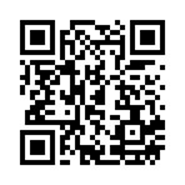 原住民傳統射箭研習營 報名表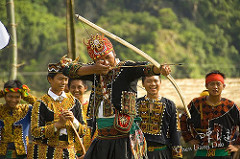 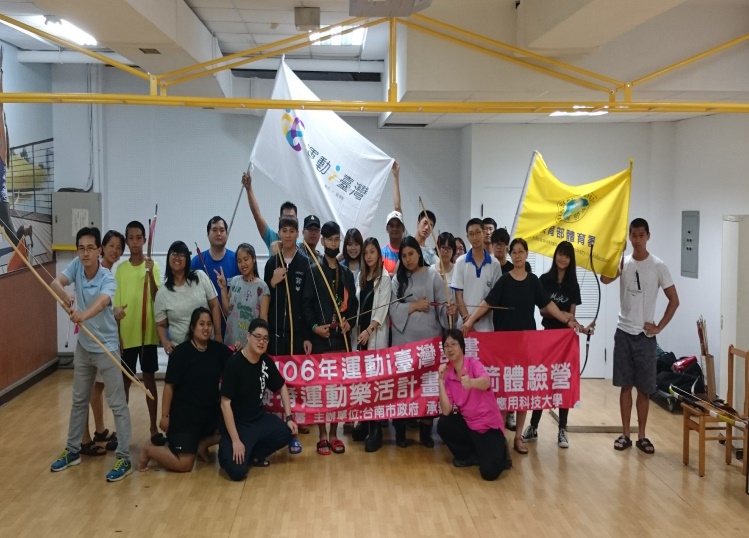 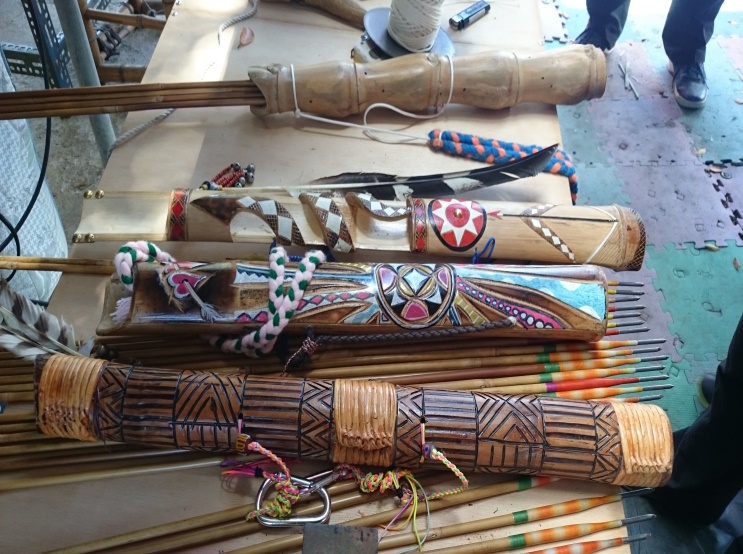 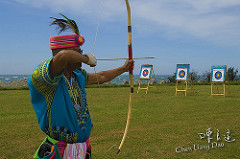 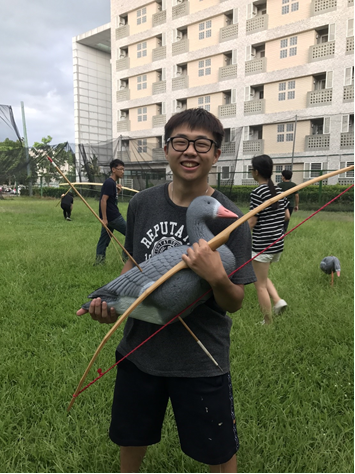 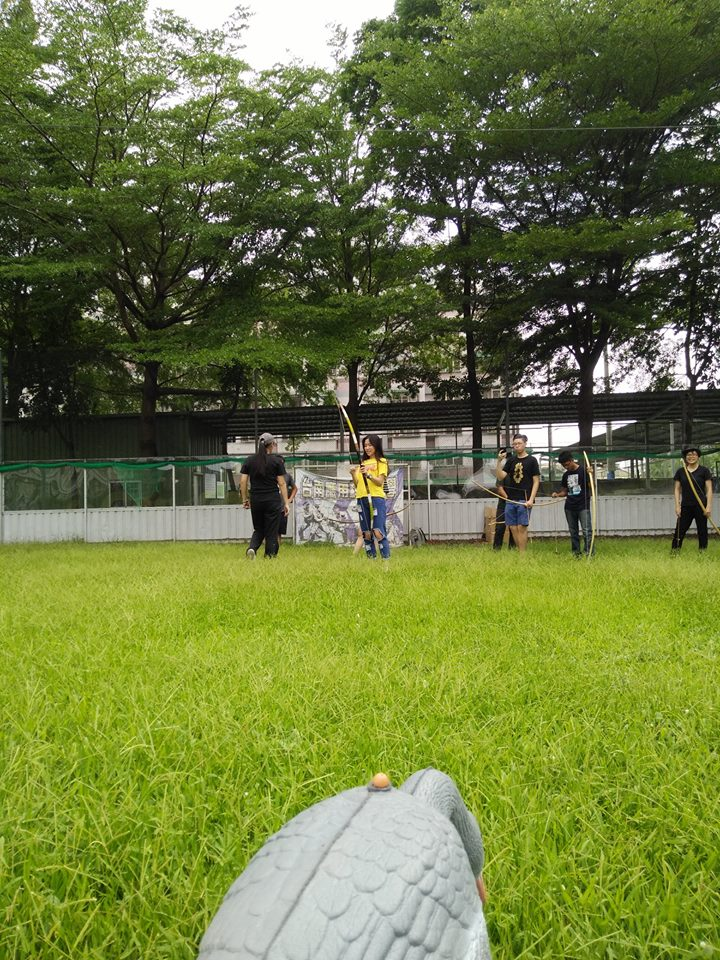 姓   名性  別出生年月日聯絡電話族 別身分證字號緊急連絡人關係聯絡電話參加場次(可複選) □ 06/30  時間:0900-1500  地點:台南應用科技大學多功能展演中心地下室 □ 07/01  時間:0900-1500  地點:台南應用科技大學多功能展演中心地下室   □ 07/02  時間:1400-1530  地點:台南應用科技大學射箭場 □ 07/03  時間:1400-1530  地點:台南應用科技大學射箭場 □ 07/04  時間:1400-1530  地點:台南應用科技大學射箭場 □ 07/05  時間:1400-1530  地點:台南應用科技大學射箭場 □ 06/30  時間:0900-1500  地點:台南應用科技大學多功能展演中心地下室 □ 07/01  時間:0900-1500  地點:台南應用科技大學多功能展演中心地下室   □ 07/02  時間:1400-1530  地點:台南應用科技大學射箭場 □ 07/03  時間:1400-1530  地點:台南應用科技大學射箭場 □ 07/04  時間:1400-1530  地點:台南應用科技大學射箭場 □ 07/05  時間:1400-1530  地點:台南應用科技大學射箭場 □ 06/30  時間:0900-1500  地點:台南應用科技大學多功能展演中心地下室 □ 07/01  時間:0900-1500  地點:台南應用科技大學多功能展演中心地下室   □ 07/02  時間:1400-1530  地點:台南應用科技大學射箭場 □ 07/03  時間:1400-1530  地點:台南應用科技大學射箭場 □ 07/04  時間:1400-1530  地點:台南應用科技大學射箭場 □ 07/05  時間:1400-1530  地點:台南應用科技大學射箭場 □ 06/30  時間:0900-1500  地點:台南應用科技大學多功能展演中心地下室 □ 07/01  時間:0900-1500  地點:台南應用科技大學多功能展演中心地下室   □ 07/02  時間:1400-1530  地點:台南應用科技大學射箭場 □ 07/03  時間:1400-1530  地點:台南應用科技大學射箭場 □ 07/04  時間:1400-1530  地點:台南應用科技大學射箭場 □ 07/05  時間:1400-1530  地點:台南應用科技大學射箭場 □ 06/30  時間:0900-1500  地點:台南應用科技大學多功能展演中心地下室 □ 07/01  時間:0900-1500  地點:台南應用科技大學多功能展演中心地下室   □ 07/02  時間:1400-1530  地點:台南應用科技大學射箭場 □ 07/03  時間:1400-1530  地點:台南應用科技大學射箭場 □ 07/04  時間:1400-1530  地點:台南應用科技大學射箭場 □ 07/05  時間:1400-1530  地點:台南應用科技大學射箭場